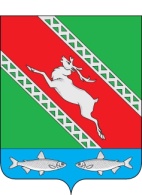 РОССИЙСКАЯ ФЕДЕРАЦИЯИРКУТСКАЯ ОБЛАСТЬДума муниципального образования «Катангский район»РЕШЕНИЕот 25 ноября 2021 года                  с. Ербогачен                                                   № 2/2О внесении изменений в решение Думымуниципального образования «Катангский район»от 29 июня 2017 года № 5/5 «О межбюджетныхотношениях в муниципальном образовании «Катангский район»В соответствии с Бюджетным кодексом Российской Федерации, Федеральным Законом от 6 октября 2003 года № 131-ФЗ «Об общих принципах организации местного самоуправления в Российской Федерации», Законом Иркутской области от 22 октября 2013 года № 74-ОЗ «О межбюджетных трансфертах и нормативах отчислений доходов в местные бюджеты», руководствуясь ст. ст. 31,49 Устава муниципального образования «Катангский район», Дума муниципального образования «Катангский район»РЕШИЛА:1. Внести следующие изменения в решение Думы муниципального образования «Катангский район» от 29 июня 2017 года № 5/5 «О межбюджетных отношениях в муниципальном образовании «Катангский район» (в ред. от 07 декабря 2017 года № 8/8, от 17 декабря 2019 года № 4/16, от 17 декабря 2020 года № 5/14):1.1. абзац второй статьи 2 исключить;1.2. в статье 2.1 слова «из фонда финансовой поддержки поселений района» исключить;1.3. наименование приложения 1 изложить в новой редакции следующего содержания: «Порядок определения общего объема и распределения дотаций на выравнивание бюджетной обеспеченности поселений из бюджета муниципального района»;1.4. пункт 1 Приложения1 изменить, изложив его в следующей редакции: «Настоящий Порядок определяет методику определения общего объема и распределения дотаций на выравнивание бюджетной обеспеченности поселений из бюджета муниципального района».2. Настоящее решение вступает в силу после дня его официального опубликования.Председатель Думы муниципального образования «Катангский район»                                                                                 В.В. ПучковаМэр муниципального образования «Катангский район»                                                                                                С. Ю. Чонский